PENGARUH PEMBELAJARAN INQUIRY TRAINING TERHADAP KEMAMPUAN KOMUNIKASI MATEMATIS DAN REPRESENTASI MATEMATIS SISWA(Studi Eksperimen di Kelas  X SMA Negeri 1 Jatiluhur Purwakarta) TESISDiajukan untuk memenuhi salah satu syarat memperoleh gelar Magister Pendidikan MatematikaOleh :Rizki HermawatiNPM. 138060025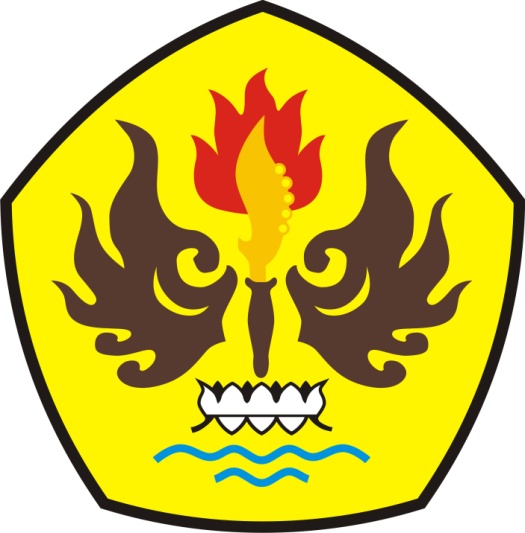 MAGISTER PENDIDIKAN MATEMATIKAPROGRAM PASCASARJANA UNIVERSITAS PASUNDAN BANDUNG2015LEMBAR PENGESAHANPENGARUH PEMBELAJARAN INQUIRY TRAINING TERHADAP KEMAMPUAN KOMUNIKASI MATEMATIS DAN REPRESENTASI MATEMATIS SISWA(Studi Eksperimen di Kelas  X SMA Negeri 1 Jatiluhur Purwakarta)  TESISOleh:RIZKI HERMAWATINPM. 138060025Tesis ini telah memenuhi persyaratan karya tulis ilmiah yang disetujui oleh Tim Pembimbing serta telah diujikan dalam Sidang Tugas Akhir guna memperoleh Gelar Magister Pendidikan pada Program Magister Pendidikan MatematikaBandung, 10 September 2015PERNYATAANDengan ini saya menyatakan bahwa tesis dengan judul “Pengaruh Pembelajaran Inquiry Training Terhadap Kemampuan Komunikasi Matematis Dan Representasi Matematis Siswa (Studi Eksperimen di Kelas  X SMA Negeri 1 Jatiluhur Purwakarta)” ini beserta seluruh isinya adalah benar-benar karya saya sendiri, dan saya tidak melakukan penjiplakan atau pengutipan dengan cara yang tidak sesuai dengan etika keilmuan yang berlaku dalam masyarakat keilmuan. Atas pernyataan ini, saya siap menanggung resiko/sanksi yang dijatuhkan kepada saya apabila kemudian ditemukan adanya pelanggaran terhadap etika keilmuan dalam karya saya ini, atau ada klaim dari pihak lain terhadap keaslian karya saya ini.Purwakarta,   Juni  2015Yang membuat pernyataanRizki HermawatiNIM. 138060025KATA PENGANTARPuji syukur penulis panjatkan kepada Tuhan Yang Maha Esa, yang telah melimpahkan rahmat dan karuniaNya kepada penulis, sehingga dapat menyusun Tesis dengan judul ““Pengaruh Pembelajaran Inquiry Training Terhadap Kemampuan Komunikasi Matematis dan Representasi Matematis Siswa (Studi Eksperimen di Kelas  X SMA Negeri 1 Jatiluhur Purwakarta)”Penulis menyadari bahwa penyelesaian tesis ini merupakan tugas yang amat sulit, berat dan melelahkan. Namun demikian, penulis menikmati seluruh prosesnya dengan memandang bahwa proses yang dilalui merupakan seni dalam berpikir deduktif untuk mendewasakan diri dalam mengkomunikasikan suatu bentu hasil pemikiran yang tereduksi menjadi sebuah karya yang dapat diakui eksistensinya. Melalui penelitian ini, penulis menelaah kemampuan komunikasi dan representasi matematis serta respon siswa terhadap pembelajaran matematika. Penelitian ini dilatarbelakangi karena rendahnya kemampuan komunikasi dan representasi matematis siswa, maka untuk mengatasi masalah tersebut pada penelitian ini dikaji suatu pembelajaran, yaitu pembelajaran Inquiry Training Akhirnya, dengan segala kekurangan dan keterbatasan yang dimiliki, penulis sangat berharap agar hasil penelitian dapat berguna memperkaya khasanah keilmuan penelitian-penelitian terdahulu, sekaligus dapat memberikan inspirasi bagi peneliti lain dalam melakukan kajian-kajian berikutnya.Perkenankanlah penulis untuk mengucapkan terimakasih kepada:Prof. Dr. H. M. Didi Turmudzi, M.Si. sebagai Direktur Program Magister Pendidikan Matematika Fakultas Pascasarjana Universitas Pasundan (UNPAS) Bandung.Prof.Dr. H. Rully Indrawan, M.Si. sebagai Asisten Direktur I Program  Magister Pendidikan Matematika Fakultas Pascasarjana Universitas Pasundan (UNPAS) Bandung.H. Bana G. Kartasasmita, Ph.D.  sebagai Ketua Program Magister Pendidikan Matematika Fakultas Pascasarjana Universitas Pasundan (UNPAS) Bandung.Prof. Dr. Hj. R. Poppy Yaniawati,M.Pd sebagai Sekretaris Program Magister Pendidikan Matematika Fakultas Pascasarjana Universitas Pasundan (UNPAS) Bandung.Staf Dosen dan Tata Usaha Program Magister Pendidikan Matematika Fakultas Pascasarjana Universitas Pasundan (UNPAS) Bandung.Mahasiswa dan Ikatan Alumni Mahasiswa Program Magister Pendidikan Matematika Fakultas Pascasarjana Universitas Pasundan (UNPAS) Bandung.Serta pihak lainnya yang telah membantu terselesaikannya Penulisan tesis ini. Semoga amal baik  Ibu/Bapak  dan Saudara dicatat dan dibalas oleh  Allah SWT sebagai amal soleh. Penulis sangat mengharapkan masukan/saran yang sifatnya membangun demi perbaikan di masa yang akan datang. Purwakarta,  2015PenulisS2PMAT.2015.026Pembimbing Utama,H Bana G. Kartasasmita, Ph.DNIP. 130676130Pembimbing Pendamping,Prof. Dr. H. Rully Indrawan, M.SiNIP. 19610306 198503 1 003Direktur Pascasarjana,Prof. Dr. H. M. Didi Turmudzi, M.SiNIP. 19460927 198502 1 001Ketua Program,H Bana G. Kartasasmita, Ph.DNIP. 130676130